SECTION 5: BASKETBALL ARCSLABINTRODUCTION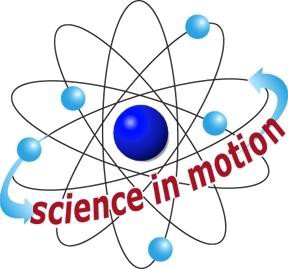 Westminster CollegeStudents take for granted the path of a tossed ball. This activity shows students that gravity is always pulling down on a tossed ball. This downward force changes a thrown ball’s horizontal path to a downward curve. This curve is called parabola. This word is not used on the activity sheet but may be introduced to the class after students draw the path of a tossed ball. In baseball, the steep arc of a pop fly ball and the gentle arc of a line drive are both parabolas.ASSESSMENT ANCHORS ADDRESSEDS4.A.2.1	Apply skills necessary to conduct an experiment or design a solution to solve a problem.S4.C.1.1	Describe observable physical properties of matter.S4.C.2.1	Recognize basic energy types and sources, or describe how energy can be changed from one form to another.S4.C.3.1	Identify and describe different types of force and motion, or the effect of the interaction between force and motion.PURPOSEIn this activity, students apply what they have learned about falling objects to playing basketball.MATERIALSFor Each Pair of Students	For Each Class1 ball and hoop	Masking tapeActivity Sheet 5	VCRVideotape­ Toys in SpaceTeacher provides items marked with *Westminster College SIM	Page 1